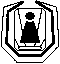 INSTITUT ZA NEONATOLOGIJU, Ul. kralja Milutina br.50Telefoni:  Direktor Instituta         3615-049Pomoćnik direktora         3615-046Fax: 3619-045  -  E-mail: office@neonatologija.rsBroj:  3641/7Datum: 16.12.2015.Na osnovu člana 63 stav 1 Zakona o javnim nabavkama (''Sl. glasnik RS'', br. 124/12, 14/15 i 68/15), vrši se izmena konkursne dokumentacije za nabavku usluga servisiranja inkubatora tip Cristina, proizvođača COBAMS S.R.L. Italija, za period od dvanaest meseci, (javna nabavka male vrednosti 40/2015), objavljen na Portalu Uprave za javne nabavke i Internet stranici naručioca 11.12.2015. godine na sledeći način:Na strani 13- UPUTSTVO o načinu kako se dokazuje ispunjenost OBAVEZNIH  uslova iz čl.75. Zakona o javnim nabavkama (»Službeni glasnik RS«, br. 124/2012, 14/15 i 68/15), BRIŠE SE stavka 2 koja glasi:" važeća dozvola za obavljanje odgovarajuće delatnosti, izdate od strane nadležnog organa (rešenje Ministarstva zdravlja Republike Srbije da ponuđač može da se bavi prometom medicinskim sredstvima na veliko shodno čl.72, a u vezi sa 69,71,74,76 stav 4 Zakona o lekovima i medicinskim sredstvima (“Sl.glasnik RS”, br.84/04) "